CONCORSO FREE4EU 
La libera circolazione secondo noi 
SCHEDA DI PARTECIPAZIONE 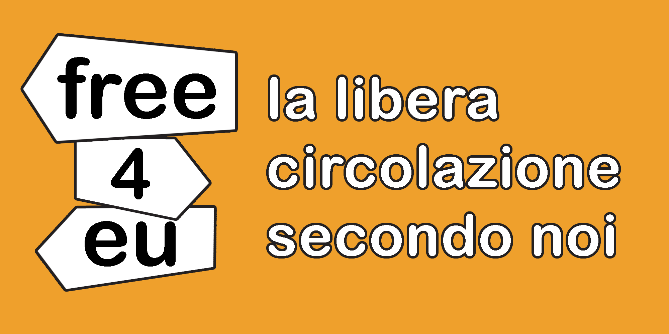 PARTE PRIMA: LA COMPILAZIONE VALE COME ATTO DI ISCRIZIONE AL CONCORSO Ai sensi della L. 675/96 e in relazione al D.L. 196/2003, dichiaro di essere  informato/a delle finalità e delle modalità del trattamento dei dati personali, consapevolmente indicati nella scheda di iscrizione e di autorizzarne l’archiviazione nella banca dati dell’organizzazione. 
PARTE SECONDA: le informazioni contenute in questa parte della scheda possono essere completate o modificate fino al momento della candidatura dell’elaborato. In caso di integrazioni e modifiche sarà necessario reinviare la scheda Breve descrizione dell’elaborato. Note: 1 Tutti gli elaborati possono essere accompagnati da una breve descrizione2 Tale descrizione è obbligatoria per gli elaborati che concorrono nella tipologia Arti figurative 3 La descrizione deve contenersi nel numero massimo di 2000 battute Ai sensi della L. 675/96 e in relazione al D.L. 196/2003, dichiaro di essere informato/a delle finalità e delle modalità del trattamento dei dati personali, consapevolmente indicati nella scheda di iscrizione e di autorizzarne l’archiviazione nella banca dati dell’organizzazione. 
A REFERENTEA REFERENTEA REFERENTEA REFERENTEA REFERENTEA REFERENTECognome e nome dell’insegnante Telefono E mail B SCUOLA B SCUOLA B SCUOLA B SCUOLA B SCUOLA B SCUOLA Denominazione Sede (Indirizzo) Recapiti (e-mail – telefono)Ordine di scuola Secondaria di primo grado Secondaria di primo grado Secondaria di secondo grado C PARTECIPANTI AL CONCORSO C PARTECIPANTI AL CONCORSO C PARTECIPANTI AL CONCORSO C PARTECIPANTI AL CONCORSO C PARTECIPANTI AL CONCORSO C PARTECIPANTI AL CONCORSO CI Scuole secondarie di primo grado Indicare la classeCI Scuole secondarie di primo grado Indicare la classeCI Scuole secondarie di primo grado Indicare la classeC2 Scuole secondarie di secondo grado e Agenzie di Formazione Professionale: Nome del gruppo C2 Scuole secondarie di secondo grado e Agenzie di Formazione Professionale: Nome del gruppo C2 Scuole secondarie di secondo grado e Agenzie di Formazione Professionale: Nome del gruppo C2.1Numero di studenti da cui è composto il gruppo C2.1Numero di studenti da cui è composto il gruppo C2.1Numero di studenti da cui è composto il gruppo Firma del docente referenteFirma del dirigenteNominativi del componenti del gruppo (per scuole superiorie agenzie di formazione professionale) Nominativi del componenti del gruppo (per scuole superiorie agenzie di formazione professionale) Nominativi del componenti del gruppo (per scuole superiorie agenzie di formazione professionale) Nominativi del componenti del gruppo (per scuole superiorie agenzie di formazione professionale) Nominativi dei partecipanti Cognome e nome Cognome e nome Classe Nominativi dei partecipanti 1Nominativi dei partecipanti 2Nominativi dei partecipanti 3Nominativi dei partecipanti 4Nominativi dei partecipanti 5Nominativi dei partecipanti 6Tipologia di elaborato Video Arti figurative  Tipologia di elaborato Foto Musica Tipologia di elaborato Audio-documentario  Campagna di comunicazione Titolo dell’elaborato Firma del docente referenteFirma del dirigente